A REPORT ON NSS FOUNDATION DAYNAME OF ACTIVITY: NSS FOUNDATION DAYDATE & DURATION: 24st Sep, 2023 TYPE OF ACTIVITY: NSS ActivityORGANIZED BY: NSS Cell/Chhatrapati Shivaji Maharaj Institute of Technology, Panvel.FLYER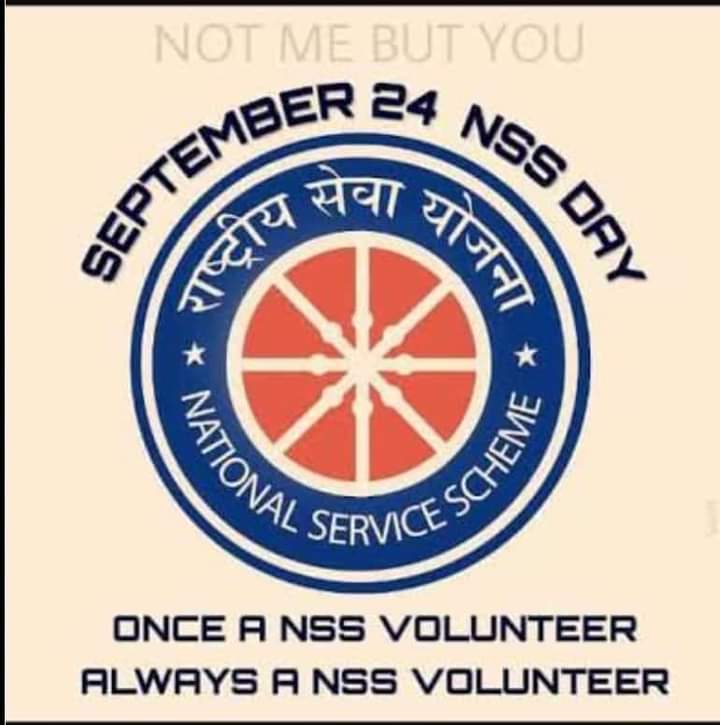 ABOUT THE PROGRAMMEGLIMPSES: